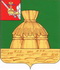 АДМИНИСТРАЦИЯ НИКОЛЬСКОГО МУНИЦИПАЛЬНОГО РАЙОНАПОСТАНОВЛЕНИЕ      2022 года		                                                                                   № г. НикольскО внесении изменений в постановлениеадминистрации Никольского муниципального района от 08.11.2018 № 926 В связи с кадровыми изменениями, администрация Никольского муниципального районаПОСТАНОВЛЯЕТ:Внести в постановление администрации Никольского муниципального района от 08.11.2018 № 926 «О создании межведомственной рабочей группы по обеспечению соблюдения предусмотренного трудовым законодательством запрета на ограничение трудовых прав и свобод граждан в зависимости от возраста, а также реализации мер, направленных на сохранение и развитие занятости граждан предпенсионного возраста на территории Никольского муниципального района» (далее – постановление) следующие изменения:В приложении 1 постановления:в пункте 4.2. слова «Управление Пенсионного Фонда Российской Федерации в Никольском районе Вологодской области (межрайонное)» заменить словами «Клиентская служба (на правах группы) в Никольском районе отделения Пенсионного Фонда Российской Федерации по Вологодской области»;в пункте 4.3. слова «двух раз в месяц» заменить словами «один раз в месяц».пункт 4.8. изложить в новой редакции: «4.8. Решения рабочей группы оформляются проколами в течение 5 рабочих дней после проведения заседания, которые подписывается председателем (в его отсутствие - заместителем председателя Рабочей группы)». Приложение 2 к постановлению изложить в новой редакции, согласно приложения к настоящему постановлению.Признать утратившим силу постановление администрации Никольского муниципального района от 02.02.2022 №80 «О внесении изменений в постановление администрации Никольского муниципального района от 08.11.2018 № 926».Настоящее постановление вступает в силу после официального опубликования в районной газете «Авангард», подлежит размещению на официальном сайте администрации Никольского муниципального района в информационно-телекоммуникационной сети «Интернет» и распространяется на правоотношения, возникшие с 29.08.2022.Руководитель администрации Никольского муниципального района                                                           А.Н.  Баданина Приложение к постановлению администрацииНикольского муниципального районаот         .2022 года № Состав межведомственной рабочей группы по обеспечению соблюдения предусмотренного трудовым законодательством запрета на ограничение трудовых прав и свобод граждан в зависимости от возраста, а также реализации мер, направленных на сохранение и развитие занятости граждан предпенсионного возраста на территории Никольского муниципального района.*- по согласованию.Председательмежведомственной рабочей группыИгумнова Елена Сергеевна – заместитель руководителя администрации Никольского муниципального района.Заместитель председателя межведомственной рабочей группыМихеева Татьяна Александровна – заместитель начальника Управления делами Администрации Никольского муниципального района. Секретарьмежведомственной рабочей группыМосковкина Мария Александровна - юрисконсульт администрации Никольского муниципального района.Члены межведомственной рабочей группы:Члены межведомственной рабочей группы:Корепина Валентина Сергеевна – заведующий отделом экономического анализа и стратегического планирования управления народно-хозяйственного комплекса администрации Никольского муниципального района.Корепина Марина Николаевна – заведующий юридическим отделом администрации Никольского муниципального района.Остротенкова Оксана Анатольевна - начальник отделения занятости населения по Никольскому району КУ ВО «Центр занятости населения Вологодской области»;*Джабарова Елена Александровна – руководитель Клиентской службы (на правах группы) в Никольском районе отделения Пенсионного Фонда Российской Федерации по Вологодской области;*Дмитриева Лидия Владимировна – врач по медицинской профилактике кабинета медицинской профилактики и профилактических осмотров и диспансеризации населения БУЗ ВО «Никольская центральная районная больница»;*